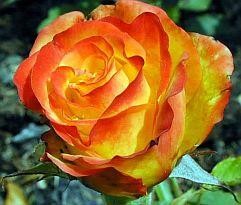 Szívfájdalom a szívek - 1. rész - Üzenet témák az 1. részben:  Isten Lelkének vigasztaló szavai olyan szívbéli emberek számára, akik barátságokban és partnerkapcsolatokban ismételt csalódásokat éltek át.  Hogyan járnak a mennyei lények, amikor önként vállalnak védelmi feladatot a földön? Mi lenne fontos egy harmonikus párkapcsolathoz égi szempontból? Miért csak kettős módon valósulhat meg a mennyei élet? Miért figyelmezteti Isten Lelke ismételten a szív embereit, hogy ne menjenek bele egyenlőtlen barátságokba és partnerségekbe? Milyen óvintézkedéseket kellett egykor a hitehagyott lényeknek tenniük, hogy a mennyei lényen kívülre kerüljenek. Isteni tanács: Önbizalommal és bátorsággal kiutat találni a szomorú életszakaszokból Isten Lelke helyre teszi a dolgokat, és megindokolja, hogy miért nem lehet isteni jóváhagyás az élet szenvedő szakaszaiban, és elmagyarázza, honnan ered ez a téves állítás. Hogyan működik egy finom lény életmagja? Isten Szelleme elmagyarázza, hogyan jött létre az "Ez lesz" fogalma, és milyen jelentése van az égi és az égen kívüli lények számára. Milyen lehetőségeket teremtettek maguknak a mélyen bukott lények, hogy kompenzálják az energiahiányukat... Az ellenkező nemmel szembeni érzések tudatos elfojtása és ennek későbbi hatásai A fény mennyei hírnöke a szeretet mennyei szellemének útmutatása szerint nyilatkozik meg, és a földi élet utolsó szakaszában üdvözli a szívre nyitott embereket. De csak az Istennel belső kapcsolatban álló szívű emberek fogják magukat megszólítva érezni a szeretet mennyei szellemének ebben a komoly és vigasztaló üzenetében, akik nem adják fel, hogy belső akaraterővel naponta intenzíven vizsgálják jellemgyengeségeiket, és isteni segítséggel teljesen le akarják győzni azokat, hogy közelebb kerüljenek a mennyei lények szívből jövő és szelíd életjellemzőihez. Ezért ez az isteni üzenet csak az ilyen embereknek ajánlott.  Azért, hogy egy még szellemileg tájékozatlan és éretlen emberben eleve kizárja az esetleges elmebeli diszharmóniákat, az Isten-Szellem kéri, hogy ezt komolyan vegyék, mert különben az olvasás során olyan ártalmak fenyegetik, amelyek szellemileg ismét visszavethetik. Ezért az Isten-Szellem nagy kérése, hogy ezt és más Én Vagyok szeretetet adjon tovább, csak olyan spirituálisan érett embereknek esik le, akik tudatosságukat az Istenhez való állandó közelségük és az egész élet iránti nagy szívbeli szeretetük révén akarják kitágítani.  Köszönöm azoknak az embereknek, akik el akarják fogadni Isten Lelkének ezt a tanácsát a szívükben.  Ebben az üzenetben Isten Lelke azokat a szívből jövő embereket szólítja meg, akiknek az önző és szívükkel rideg világban, magasabbra fejlesztett tudatosságuk szerint nagyon nehéz egy szerető és gyengéd emberrel találkozni egy tartós kapcsolat érdekében. Nagyon szenvednek ettől a helyzettől, és idővel annyira elbátortalanodnak, hogy alig tudják elképzelni, hogy harmonikusan és boldogan legyenek együtt egy szerető emberrel. Ismételt csalódások után - amelyeknek ritkán van köze korábbi vagy a jelenlegi életükből származó, önmaga által kiváltott okhoz - ekkor már nem érdekeltek egy új baráti kapcsolat vagy partnerség kialakításában. Ez szomorú életállapot a lélek számára, amely emberi lényének lemondásával egyre jobban eltávolodik a mennyei kettős élettől. Az összetartozást akarja Isten a teremtés minden lénye számára, de nem az egyenlőtlen életelvű, álnok bukott-lényekben, akik csak energetikai és anyagi előnyöket akarnak az emberi együttélésben.  A szenvedő emberek számára, akiknek nyitott a szívük a megvilágosító isteni üzenetekre, ez az üzenet a vigasztalás szikráját hivatott elhozni Isten legnagyobb irgalmas és jóságos szívéből. A mély üzenettartalmat kínáljuk fel nekik elmélkedésre.  Ti, emberek, azzal az ajándékkal, hogy képesek vagytok szívből szeretni: Mi, tiszta lények aggódunk értetek, amikor szomorúak vagytok, különösen akkor, ha életetek örömtelen szakaszát élitek meg a szerelmi bánat miatt, mert elhagyott benneteket egy szeretett személy, vagy mert mélyen megbántott benneteket a szívetekben. Mi, mint őrző lényeitek, megfigyeléseink alapján tudjuk, hogy milyen gyakran éltek összetört szívvel. De ezek a megfigyelések csak most és akkor történnek meg, mert szeretnénk a mennyei létben önálló életet élni, változatlanul a mi nagyon felelősségteljes üdvösségtervi feladatunknak megfelelően. Mielőtt azonban Isten Lelke egy másik tiszta fénylényen keresztül megvilágítaná szívfájdalmadat mennyei szemszögből, belemegy a mi önálló mennyei életünkbe, és hogy milyen okból jelentkezünk önként védőfeladatra a bolygódon.  Független életet élünk a mennyei létben, amely belső boldogsággal ruház fel bennünket. Vannak pillanatok az örökké tartó örömteli életünkben, amikor úgy döntünk, hogy önként teljesítünk egy különleges mennyei feladatot. Egy olyan bolygó lény fényaurájában, akit már régóta jól ismerünk, és akivel nagyon szeretettel kommunikálunk, azt látjuk, hogy előkészületeket tesz a Földön való inkarnációjára, hogy rövid jelenlétével, fénytestének magasabb rezgésű energiapotenciáljával egy kis önzetlen hozzájárulást nyújtson a Földön. Önfeláldozó és kockázatos döntésének egyetlen célja van, hogy támogassa az embereket, különösen az inkarnálódott alacsonyabb rezgésű lelkeket, hogy azok elérjék a spirituális újraorientálódást. Ez a megtestesülési készségünk felszínes szándéka.  A szeretett bolygó lényt a földi létben védelmünkkel segíteni és támogatni szívügyünk nekünk, égi lényeknek, de nem a normalitás. Örömmel tesszük ezt, de gyakran vegyes érzésekkel a szívünkben, mert tudjuk, hogy milyen veszélyek várnak a megtestesült tervlényekre a földi emberi életben. Ezért nagyon alaposan megfontoljuk, hogy vállaljuk-e ezt a kockázatot, hogy a hozzánk közel álló bolygó lénynek szolgálatot tegyünk. Általában egy jól ismert vagy baráti lény veszi át ezt a nagyon felelősségteljes feladatot az isteni üdvtervben, amelyet a mennyei lényben közös belső kommunikációban terveztünk meg, és közösen meg is szavaztuk. De ez az intézkedés csak akkor történt meg, amikor rájöttünk, hogy a mélyen bukott földi lények el akarják pusztítani magukat és az egész teremtést, és erre számos előkészületet tettek.  Az inkarnációra hajlandó tiszta égi lények rendszeresen jelentkeznek erre az üdvösségtervi feladatra, hogy önzetlenül segítsék mélyen bukott testvéreiket életük magjából isteni energiákkal - a bukás eseményeibe való beavatkozás nélkül -, amikor azok készen állnak arra, hogy újra megkezdjék az égi visszatérést. De a kétpólusú isteni energiák csak akkor áramolhatnak hozzájuk, ha a pozitív élet útjára léptek, vagyis ha sok felismerésből már megérlelődtek eddig, és szívesen készek arra, hogy a szeretet belső szellemének segítségével egyik nem vonzó tulajdonságot a másik után nemesítsék.  Eddig sok égi lény volt nyitott a szívében arra, hogy vállalja a nagy kockázatot és a belső terhet, hogy önkéntesen egy kis szeretet-hozzájárulást tegyen mélyen elesett és súlyosan megterhelt korábbi égi testvéreinkért ebben a kimondhatatlan szenvedéssel jellemezhető szívhideg világban. Vagy földi megtestesülésre jelentkezünk, vagy egy megtestesült mennyei lény védelmezőjeként akarunk részt venni az üdvösségterv küldetésében. Ez a döntés azonban nem könnyű számunkra, mert tudjuk, hogy a fény égi lényeinek később emberi ruhában kell majd szenvedniük. Amíg a megtestesült égi lények belső hét érzéke aktív, addig a meglehetősen tiszta lélek a fiatal emberi lényben nagyon szenved az alacsony rezgéstől.  Ezt így kell érteni: Nekünk, égi lényeknek hét érzékszervünk van a fénytestünkben, amelyek a szeretet harmonikus áramlatához igazodnak. Ebből az égi lény szeretetszelleme időről időre megajándékoz minket különböző képi üzenetekkel, amelyeket hétdimenziósan, belső örömtől erősen vibrálva érzékelünk. De ez az emberben már nem történhet meg, mert az emberi tudat a maga génjeivel csak öt érzékszervvel rendelkezik. Ez az állapot átmenetileg nagyon elszomorítja az ember lelkét, mert nagyon nehezen alkalmazkodik az emberi élethez. Éjszaka gyakran sír, mert a beszűkült emberi tudat miatt már nincs közvetlen belső kapcsolata a szeretet mennyei áramával. Valóban nagyon szomorú fejezet ez egy újonnan megtestesült tiszta fénylény számára, aki a tiszta létből indult el, hogy beteljesítsen egy bizonyos mennyei üdvösségtervet.  A lélek nem képes egyik napról a másikra alkalmazkodni és megváltoztatni magas érzékelési és érzésvilágát az ember alacsony rezgésű és nagyon hangos életmódjához. Ezért sír gyakran éjszaka, amikor az embere mélyen alszik. Mi, a fény tiszta lényei szívünkből jövő szeretetteljes képekkel vigasztaljuk őt, és együtt érzünk vele. Gyakran együtt sírunk vele, mert teljesen azonosnak érezzük magunkat a megtestesült lélekkel, hiszen az ő szomorúsága is átragad ránk, az őt védő lényekre. Valóban, nem könnyű itt a földön védelmi feladatot vállalni. Hasonlóképpen, vagy ugyanígy tapasztaljuk ezt a szomorú, jószívű embereknél is, akik csalódtak egy szerettükben, és ezért szerelmi bánatuk van. Nyomasztja őket, ha a szeretett személy teljesen félreérti őket érzelmeikben és érzelmeikben, így aligha képesek kötelességtudóan elvégezni a mindennapi életben szükséges feladataikat. Ilyenkor olyannyira elborítják őket a merengő gondolatok és a boldogtalan élethelyzetük miatti szorongás, hogy az alantas zuhanásból származó, földhözragadt maradni kívánó sötét lelkek kúszhatnak rájuk. Ennek következtében a szomorú ember rezgése gyorsan süllyed, és ezzel egyidejűleg a lelkének rezgése is, ami mindkettőt érzékennyé teszi a sötét lelkek támadásaira, akik további szenvedésbe akarják rántani őket. Olyan impulzusokat adnak nekik, hogy olyasmit tegyenek, amit korábban tudatosan soha nem tettek volna. Ezek a rezignált és kétségbeesett, de szívből jövő, Istent szerető emberek aztán annak a veszélynek teszik ki magukat, hogy megnyílnak az egyenlőtlen kapcsolatoknak. Ezután szexuális kapcsolatba kerülnek olyan emberekkel, akikkel nem éreznek valódi szívből jövő érzéseket és magasabb rendű érzelmeket, mert egyáltalán nem a tudatosságuk szerint élnek.  Hogy miért sodródtak hirtelen az alacsony rezgésű életbe ebben a rideg világban, az mindig ugyanaz vagy hasonló: masszívan csalódtak egy tisztességtelen emberben, aki jól tudott színlelni, mert tévesen azt hitték, hogy az ő tudatukhoz és életmódjukhoz eléggé hasonlít. Ez a személy azonban kezdetben csak azt a benyomást keltette bennük, hogy az ő hullámhosszukon van. A tisztességtelen ember azonban általában csak azért csal, mert egy bizonyos célt akar elérni. Ha sikerült elérnie, amit akar egy jóindulatú emberen keresztül, akkor gyorsan távozik, hogy egy új áldozatot bűvöljön el vagy csábítson el.  Sokan, akik érzelmi világukban hűvös szívűek, gyakran nagyon sokáig együtt maradnak nyitott szívű, spirituálisan magasabb fejlettségű partnerükkel, mert általa kellemes életet élhetnek, és sok szeretettel, ragaszkodással vannak megajándékozva. Egy napon azonban a szívvel-lélekkel rendelkező ember rájön, hogy milyen becstelen játékot űz évek óta lusta és elutasító partnerével, akár anyagi, akár energetikai előnyökért. Az ilyen módon kizsákmányolt emberek aztán annyira csalódottak, hogy már nem akarnak hinni senkinek. Egyre inkább elveszítik a talajt emberi és lelki lábuk alól, mert szomorú és tudatosan elsötétített életszakaszukban már nem látnak lehetőséget arra, hogy találkozzanak egy másik melegszívű emberrel, akivel egy napon boldogan élhetnének együtt. Gondolataik mindig körbe-körbe járnak, abban a hitben, hogy itt, ebben a szívhideg világban már nincs senki, aki illik hozzájuk, vagy egyáltalán szeretni tudná őket. Csalódottságukból kifolyólag aztán érzik az érdektelenséget és a fizikai elutasítást néhány olyan emberrel szemben, akik alkalmasak lennének egy barátságra, mert teljesen feladták a harmonikus barátságba vagy szabad párkapcsolatba vetett hitet és reményt. Ezért már nem tesznek erőfeszítést arra, hogy egy hasonlóan vagy hasonlóan gondolkodó szívű embert keressenek, aki valóban meg tudja adni nekik azt, amire nyitott szívű lelkük már nagyon régóta vágyik ebben a sötét és szomorú világban. Ez általában már nem valósul meg számukra, mert emberi lényük a magány állapotában nagyon lehangolt, így az Isten-Lélek nehezen tud felettük munkálkodni és vezetni őket az Ő nagy áttekintése szerint, ahogyan az jó lenne számukra. Bár az Isten-Szellem mégis megpróbál egy megfelelő szerető személyt rendelni a szív emberéhez, mégis elutasítják ezt a személyt, mert vagy nem tetszik a külseje, vagy gyenge a jelleme, vagy nem elég művelt. A saját elképzelésük a társról nem egyezik azzal, amit Isten Lelke ajánl nekik a lélek impulzusain keresztül a harmonikus együttéléshez. Az ismerkedés során mindig a szívek és a tudat harmóniájára kell először figyelni, hogy megtaláljuk a megfelelő személyt egy bensőséges barátsághoz vagy partnerséghez - de ne a szép külsőt vagy más külső jegyeket nézzük először.  A szív embereinek többsége alkalmazkodott az őszi lények életelvéhez, és először a külső szépséget nézi, és csak azután az ember jellemét. Ez a nagy hiba később sok szenvedésükbe és könnyükbe fog kerülni, mert a bűnbeesésből származó lélek általában egy gyönyörű emberben testesült meg. De vannak az üdvösség tervének szellemileg elveszett lényei is, akik azzal az öncélú szándékkal inkarnálódnak, hogy végre teljesítsék egy korábbi életükből származó kívánságukat, nevezetesen, hogy feltűnő fizikai szépséggel rendelkezzenek, hogy egy különösen vonzó partnert vonzzanak magukhoz.  Azonban nem gondolnak előre arra, hogy egy ilyen megtestesülés sok mentális terhet ró rájuk, mivel feltűnő szépségük automatikusan arroganciába és büszkeségbe sodorja őket, és ekkor a földhöz kötött zuhanó lények irányítják őket. Sok negatívan polarizált csodáló erőt vonzanak a világi gondolkodású emberekből, akiket szexuálisan szeretnének elcsábítani. Gyakran a deviáns lelkek játékszerévé válnak, akik etetik őket az emberekkel, akik gyönyörködnek feltűnően szép testükben, amely felett a lelkek kiélhetik alacsony libidinális vágyaikat is. Vannak értelmiségi vagy tehetős emberek, akik még nagyobb tekintélyt szeretnének szerezni ismerőseik, barátaik és üzletfeleik körében, ha vonzó partnert tudnak maguk mellett. Ez különösen feltűnő a politikusoknál és azoknál az embereknél, akik a világ rivaldafényében állnak. Ez az őszi lények életelve a barátságokban és a párkapcsolatokban. Rájöttél már? Valóban, egy szép emberi lény lelke szegény ebben, mert emberi lényük gőgje és büszkesége egyre jobban eltávolítja őket az égi-isteni fénytől, és hamarosan mindketten nem tudják többé fenntartani a belső kapcsolatot. Ez valóban nagyon szomorú élet egy megtestesült lélek számára, aki egykor a megváltás mennyei küldetésével érkezett erre a földre. Az Isten-Szellem a szeretet fényének hírvivőjén keresztül leírt nektek jó szándékú embereknek néhány példát, amelyeknek nem feltétlenül hozzátok vagy ismerőseitekhez van közük. Az emberek tudata itt a földön túlságosan különböző, és az egymással szemben álló viselkedésük is túlságosan eltérő ahhoz, hogy az Isten Szelleme által leírt példa pontosan vonatkozhasson egy bizonyos személyre. A leírt példákon keresztül azonban megpróbálja megértetni és tudatosítani az emberekkel, hogy az alacsony rezgésű és energiátlan, zuhanó lények életszférájában vannak, akik életük törvényeit az égi törvényekkel ellentétesen hangolták össze, és sok kozmikus évszázadon át ezek szerint éltek. Akinek ez még nem vált világossá és tudatossá, azt Isten Lelke arra kéri, hogy nézzen körül alaposabban a sötétség világában. Talán akkor rájön, hogy a világi emberek többnyire szívtelen élete mindig csak rövid időre hoz számukra beteljesülést.  Az a rövid emberi öröm, amit ti ismertek, valóban csak egy kis lélegzetvétel a mi mennyei örömünkhöz képest. Kérem, gondolkodjon el ezen egy pillanatra. Tényleg érdemes elgondolkodni és újragondolni, mert egy örömteli és boldog élet vár rád a mennyei tökéletességben, amely nem ránt le egyik pillanatról a másikra a szomorúságba és a szívfájdalomba, ahogy az sajnálatos módon nap mint nap történik a világban. A duális életünkben nem ismerjük az emberek ilyen fájdalmas, szívszorító pillanatait, mert szabad életet élünk, és nem kötődünk a duálisunkhoz.  Időről időre előfordul, hogy az élet különböző nézőpontjai miatt már nem vagyunk egy szívvel-lélekkel. Ezután megkérjük szeretett Én Vagyok Istenségünket, hogy vezessen vissza minket a szív egységébe zseniális bölcsességén és érthető képi üzenetek áttekintésén keresztül. A kettős elkülönülés nagyon ritkán fordul elő a mennyei világokban. Ha ez megtörténik, akkor ez annak a különböző készségnek köszönhető, hogy meg akarunk nyílni egy magasabb evolúció felé. Az egyik duál még mindig nagyon jól érzi magát a bolygón, a másiknak nagy belső vágya, hogy egy fényben gazdagabb bolygón nyíljon meg a további fejlődés útja, ahol sok boldogító hírt tapasztal meg. Ez a kettős nézeteltérés aztán szomorú szívű elválásukhoz vagy szívélyes búcsújukhoz vezet.  De mivel a mennyei élet az ősközponti napból való energiafelvétel miatt csak duális módon valósulhat meg, a szeretet mennyei szelleme hamarosan új duálisat rendel hozzánk a szabad kiválasztás jelenlegi fejlődési állapotának megfelelően. Ezért a szívünkben lévő szomorúságunk csak nagyon rövid ideig tart. Ősi szüleink ezt a kettős életelvet hozták magukkal korábbi teremtésükből, amelyhez már nem férnek hozzá, mert pontosan tudták, hogy csak a kettős élet teheti őket és leszármazottaikat boldoggá és energiával telivé. Ha ki akarjátok találni az utatokat e világ szívfájdalmakkal teli életéből, akkor siessetek, és valósítsátok meg az élet alapvető, általatok ismert égi törvényeit és az égi lények szelíd tulajdonságait. Csak akkor fogtok mély megkönnyebbülést érezni magatokból, amit a lelketek emberi tudatosságban fog továbbítani nektek, mert már örömmel érzi a mennyei fényimpulzusokat. Megvalósításod révén nemcsak emberi tudatosságod tágul, hanem lelkedé is, amely a hibás raktárhéjak feltárása révén egyre fényesebbé válik, és magasabb tudatosságot ér el, nagyobb szellemi előrelátással, és ezáltal nagyobb energiakapacitással is rendelkezik. Így elkerülheted a tiszta baleseteket és csalódásokat, mert a lelkeden keresztül elérhetővé válsz az isteni impulzusok számára, és figyelmeztetnek, hogy elhamarkodottan lépj be egy olyan kapcsolatba, amely azonban a magasabb rezgésű lelked szempontjából nagy kockázatot hordoz magában, mert az illető személy jelleme nem felel meg a szelíd természetednek. Ha voltak negatív tapasztalataid barátságokban és párkapcsolatokban, akkor az új isteni tudással és a kellemetlen belső érzésekről érzékelt belső figyelmeztetésekkel biztosan óvatosabban fogsz partnert választani, és ezáltal sok szívfájdalomtól kíméled meg magad. Akkor többé nem tudnak majd becsapni azok az emberek, akik szép szemekkel és bókokkal kedveskednek neked, vagy színlelik, hogy túlságosan is barátságosak veled.  A saját védelmed érdekében légy óvatosabb, és gondosan, előrelátóan gondold át előre, hogy akarsz-e sok életenergiát elpazarolni és újabb szívfájdalmakat átélni egy egyenlőtlen jellemű partnerrel! Az ilyen emberek többnyire csak külsőleg szeretnek téged, mert megadod nekik, amit akarnak és elvárnak tőled. Ha ezt nem kapnák meg tőled, akkor egyiküknek sem jutna eszébe tovább veled élni.  A láthatatlan sötét lelkek gyakran állnak a közeledben, és pontosan tudják, hogy milyen energetikai állapotban vagy, és milyen irányban gondolkodsz, mert azonnal felismerik a sötét aurádból, hogy most jött el az esélyük, hogy negatív impulzusokkal a törvénytelen szándékaik felé tereljenek. Ha lélekemberi tudatodban már csak kevés energiád maradt, mert világi és önző partnered sok értékes életenergiát vont el tőled a sok földi együttélés során, akkor hamarosan már nem érdekled őt. Azonnal új energiaáldozatokat találnak a világukban, akik erős befolyások révén egyenlőtlen barátságba vagy partnerségbe terelik őket.  Ti, a szeretet mennyei fényéből megtestesült lények, kérlek, gondoljatok arra, hogy Isten Lelke ebben a világban meg akar védeni benneteket a szívfájdalomtól, és belülről egy nemesebb életmód felé akar vezetni benneteket. Mennyei üzenetekkel próbál szellemileg megvilágosítani benneteket, és figyelmeztetni benneteket a csalárd, földhöz kötött lelkek láthatatlan mesterkedéseire, hogy ne váljatok energiaáldozattá és játékszerükké. Aki még nem tudja elfogadni az isteni üzenet kijelentéseinek mély értelmét, azt Isten szelleme arra kéri, hogy ellenőrizze, hogy ragaszkodik-e még e világ mammonjához, például pénzhez, vagyonhoz, házhoz, vagy egy vonzó személyhez kötve él-e, vagy engedi-e magát külsőleg eléggé elkényeztetni és kiszolgálni egy állítólag jó ember által. Cserébe azonban elveszíti értékes napi energiáit a szellemileg egyenlőtlen társával vagy barátjával szemben a bűnbeesésből. Ez aztán valóban sok szenvedésbe és könnybe fog kerülni neki a túlvilágon, mert a lélek az összes elpazarolt és elveszett energiát meglátja a visszatérő életfilmben az inkarnációjában.  Akarod-e továbbra is hagyni, hogy az életenergiákat minden nap elszívják belőled, annak ellenére, hogy jobban tudod? Ha igen, akkor az inkarnációd energiapazarlás volt! A túlvilágon a lélek szomorúan ismeri fel, hogy a magával hozott kétpólusú isteni energiákat egy alacsony energiájú emberi lény elvonta tőle, és negatív energiákká alakította át. Ez történik akkor, amikor a félrevezetett mennyei üdvterv lényei nem akarnak hallgatni az isteni figyelmeztetésekre, mert a magánéletben vagy a szakmai szférában még mindig világi érdekeket követnek. De minden ember és minden lélek saját maga felelős az önálló életéért ezen az oldalon és a túlvilágon, és a magával hozott életenergiákért is. Isten Lelkének komoly szavai a mennyei feladatát belső odaadással teljesítő hírnökről arra hivatottak, hogy a magányos, spirituális beállítottságú embereket elgondolkodásra ösztönözzék, hogy isteni segítséggel megfontoltan induljanak el egy olyan szívbeli személy keresésére, aki hasonlóan igazodik a spirituális emberi tudatosságban, akivel aztán boldogan élhetnek együtt hosszabb földi ideig, ha erre szívből vágynak.  Az Isten-Szellem néha isteni komolyságból szól, mert egyes, e világban eltévedt mennyei tervű üdvös lények lélekemberi tudata az élet egyes területein már nagyon be van borítva sok világi, törvénytelen raktárral, és az Isten-Szellem már nem tud hozzájuk eljutni figyelmeztető impulzusokkal. A külsőségek elvakítják őket, különösen baráti kapcsolataikban és hosszú távú partnerkapcsolataikban, ami miatt sok energiát veszítenek, és ezért idő előtt megbetegszenek fizikailag. Ezért az Isten Szelleme felerősíti a bejövő energiáját a hírnökben lévő Én Vagyok Szeretet Szavában, hogy az üdvösségterv szellemileg elveszett égi lényei szellemileg felébredjenek, amikor azt olvassák.  Ha ennek ellenére nem fordulnak vissza lelkileg, vagy nem orientálódnak a mennyei visszatérés és a nemtelen vonásaik és viselkedésük nemesítése felé, akkor fennáll a veszélye annak, hogy a lélek idő előtt elválik emberi testétől. A fizikai ház elhagyására csak egy magasabban fejlett lélek vállalkozik önvédelemből, mert észreveszi, hogy emberi lényének állandóan újonnan felvett terhei miatt nagy energiaveszteséget szenved, ami alacsony rezgésbe hozza. Néhány kevésbé terhelt lélek ezt hosszú távon nem engedi meg. Kérjük, értsék meg: Minden magasabb fejlettségű lélek reméli, hogy az ember, a külső ruhája, valamikor lényeges változást fog végrehajtani a pozitív irányba, de ha ez nem történik meg, akkor fokozatosan kivonja az emberi sejtekből a megmaradt energiákat azokból, amelyeket egykor, a beépüléskor átadott neki. A magasan fejlett lélek függetlenedése a fizikai testétől akkor történik meg, amikor az emberi lénye instabil és ismételten visszaesik. Ha egyszer hosszabb ideig él világi, alacsony rezgésű és önző módon, akkor egy rövid szakasz erejéig újabb erőfeszítést tesz, hogy leküzdjön egy felismert hibát. De egy ilyen instabil személy nem győzi le teljesen a gyengeségeit. Ennek eredményeképpen lelkileg nem kerül közelebb a mennyei élethez. Ez nemcsak Isten szellemének és a mennyei őrző lényeknek szomorú állapot, hanem egy instabil, de jószívű, Istennel kapcsolatban álló embernek is, aki még nem képes helyesen felmérni lelke láthatatlan helyzetét. Még nincs tudatában annak, hogy mit tesz a lelkével, ha annak ellenére, hogy jobban tudja, nem hajlandó fokozatosan nemesíteni mennyei távoli tulajdonságait, különösen azokat, amelyek másoknak szívfájdalmat okoznak.  A Mennyei Léthez vezető Belső Ösvényen minden ember szabadon eldöntheti, hogy milyen gyorsan akar elszakadni a nem vonzó viselkedésformáktól és tulajdonságoktól. De kérlek, tartsátok észben, hogy egy finom lélek lakozik bennetek, amely szívből vágyik arra, hogy visszatérhessen a mennyei Lényhez. Meg tudod ezt már érteni? Isten Lelke azonban csak akkor szólít meg benneteket, és figyelmeztet benneteket, hogy változtassatok meg valami negatív dolgot magatokon, vagy tartózkodjatok ettől, ha szívből jövő szándékotok van arra, hogy visszatérjetek a mennyei Lényhez. Mindig meghagyja neked a szabadságot, mert csak az alapvető égi törvények alapján tud így viselkedni minden élőlénnyel szemben. Mi, égi lények a következő információt továbbítottuk az Isten-szellemnek vagy az Én Vagyok Istenségnek a személytelen teremtéskor tárolás céljából: Ha veszély fenyeget bennünket, akkor figyelmeztetően és figyelmeztetően kell megszólítania bennünket az önvédelem érdekében. Ezért mindig nagyon hálásak vagyunk neki. Te is hálás vagy minden figyelmeztetésért és intő célzásért, amit egy szeretetcsepp üzenet vagy egy téged jól ismerő, jószívű ember küld? Azokat a megtört szívű embereket szólítja meg Isten Lelke ebben az üzenetben elsősorban, akik a szenvedés olyan szakaszában vannak, amelyből úgy gondolják, hogy már nem tudnak szabadulni, például mert elhagyta őket a szeretett házastársuk. Ha most egyedül kell élniük a gyerekekkel, öntudatlanul is sejtik, hogy nehéz új kezdet előtt állnak. Mások nagyon szomorúak és kétségbeesettek, mert egy szerettük hűtlen volt hozzájuk, amin nehezen tudnak túllépni. A fájdalmas tapasztalatok miatt egyes jószívű emberek már nem tudnak bízni senkiben és szívből szeretni, ezért inkább egyedül maradnak, hogy ne kelljen újra csalódniuk. Az emberek gyakran különböző okok miatt élik meg ezt a sorsot. Gyakran előfordul például, hogy hagyják magukat elkápráztatni egy tisztességtelen, vonzó személytől, aki azonban nem illeszkedik az élethez való hozzáállásukhoz és a lélekemberi tudatukhoz. Különösen azok a hívő emberek, akik nem ismerik a földhözragadt, deviáns lelkek láthatatlan működését, és akik gondolati kontroll nélkül élnek, gyanútlanul naponta ki vannak téve számos külső kísértésnek, amelyekbe csalárd lelkek csalogatják őket az elméjük emberein keresztül, esetleg anyagilag tönkretéve őket. Még a magasabb tudatossággal és nagyobb energiapotenciállal rendelkező mennyei visszatérők sem menekülnek meg a megtévesztés e világában, vagy nem tudnak ellenállni egyes törvénytelen kísértéseknek. Különösen ezeket csalják egyik csapdából a másikba a fondorlatos lelkek, és nem ritkán a gyengeségük pillanatában csábítják őket hűtlenségre. Az a szándékuk, hogy utána sokáig hibáztassák magukat, vagy bűntudattal éljenek, és így mélypontra kerüljenek.  A jó jellemvonásokkal rendelkező, szíves emberek, annak ellenére, hogy jól igazodnak a szeretet belső szelleméhez és az élethez való pozitív hozzáállásukhoz, ismételten váltakozó életszakaszokat élnek át, amelyekben egyszer rövid ideig örömteli, majd nagyon szomorúak, és sok könnyet hullatnak. Ebben a változékony földi életben kénytelenek megtanulni, hogy egy-egy nehéz, szomorú életszakasz után hamarosan új bátorsággal és optimizmussal újra összeszedjék magukat, mert különben le kellene mondaniuk, és hogy ez mit jelentene egy magasabban fejlett lélek számára, azt ti, spirituálisan orientált emberek talán már el tudjátok képzelni. Nektek, mennyei visszatérőknek nincs más választásotok, mint visszanyerni lelki nyugalmatokat a csalódások vagy az élet nehéz szakaszai után, és reménykedve újrakezdeni. Kérlek, higgyétek, hogy isteni segítséggel hamarosan sikerül elhagynotok a könnyek és a szomorúság völgyét. Ismételten beszéljetek magatoknak bizalmat és bátorságot azáltal, hogy pozitív és életigenlő kilátásokat adtok magatoknak a jövőre nézve, amelyeket aztán szívből jövő imában átadhattok Isten Lelkének.  Valóban, életetek nehéz és szomorú szakaszai közül egyik sem isteni engedmény, ahogyan azt tévesen még ma is tévesen feltételezik a félrevezetett, spirituálisan orientált emberek. Ne feledjétek, hogy Isten, a Mennyei Szeretetszellem a legkönyörületesebb és legjóságosabb egyetemes személytelen lény, mert Ő csak a legjobbat akarja a teremtés minden lényének. Az Én Vagyok Istenséget a szívünk legmagasabb rezgésű érzelmeivel teremtettük meg, és ezekben nem volt büntetés vagy fájdalmas beismerés, hogy tanuljunk a hibáinkból, és új tudásra és tapasztalatra tegyünk szert. Kérlek, mondjatok búcsút annak az irreális nézetnek, hogy a mennyei Szeretet-Szellem megengedi az emberek fájdalmas életszakaszait. Az isteni engedélyekről szóló kijelentés bukott hírnököktől származik, akiket fanatikus vallásos lelkek inspiráltak, hogy félelmet keltsenek benned Istentől és az Ő büntetésétől. Értelmetlen bűntudatot kellene érezned, ha valami rosszul sült el az életedben, vagy ha a sors sújtott le rád, vagy ha törvényszegést követtél el, de többnyire csalóka lelkek indítanak erre ösztönösen, mert éppen alacsony gondolatokban éltél. Például nagyon mélyen rezeg, ha egy szörnyű jeleneteket tartalmazó filmet nézett. Ekkor sötét aurát mutatsz, és nyitott vagy a leselkedő lelkek erős befolyására. Ezt az Isten-Szellem rövid időre hozzáadta a tudatosságotokhoz.  Jószívű emberek! Ami a felvételeket illeti, kérlek, gondoljatok mélyen a korábbi vallási fanatikusok hamis állításának isteni helyreigazítására, akik szívükben még mindig nagyon távol álltak a mennyei lények irgalmas és kedves életmódjától. Néhány mélyen csalódott, szívükben nagyon megbántott ember esetében nagy a veszélye annak, hogy nem tudnak túllépni a fájdalmas élményen, és olyan masszívan megcsúsznak az életben, hogy az alkoholhoz vagy más függőséget okozó szerekhez fordulnak. Ennek következtében elveszítik korábbi magas belső érzékenységüket, és egyre inkább közömbös állapotban élnek, ami tragikus a lelkükre nézve. Az ember finom vonásai ekkor fokozatosan durvábbá válnak. Az ilyen emberek általában lassan elpusztulnak szellemileg és fizikailag anélkül, hogy Isten szelleme képes lenne segíteni rajtuk védelmező lényeken vagy jószívű, segíteni akaró embereken keresztül. Ez egy nagyon szomorú fejezet egykor jó szándékú emberekről, akik már nem tudták, mit tegyenek, mert odaadták a szívüket egy megtestesült, mélyen elesett léleknek, és fogalmuk sem volt arról, hogy később milyen szívfájdalmat kell majd elviselniük, ha együtt kell élniük ezzel a személlyel.  Sok szívbeli ember több csalódás után lemond, és úgy gondolja, hogy többé nem lesz képes barátságot vagy partnerséget kötni valakivel, aki ugyanolyan vagy hasonló beállítottságú. Ezért sietnek bensőséges kapcsolatba egy egyenlőtlen rezgésű személlyel, ami később újabb szenvedést hoz számukra. Két ember különböző tudatállapotai egy ponton mindig törést okoznak az egymás iránti érzelmeikben, mert egyikük szívtelenül és önző módon viselkedik. A szívre nyitott és örömmel adakozó ember kétségbeesik és lelkileg lefagy egy ilyen partnerrel, aki csak akkor alkalmazkodik egy kicsit, amikor először megajándékozzák szeretettel és gyengédséggel. Az ilyen, meglehetősen érzéketlen emberek aligha hajlandóak egy párkapcsolatban vagy partnerségben segíteni például a háztartásban vagy a szükséges ügyintézésben, mert csak a saját elégedettségükre és jólétükre koncentrálnak. Még az is lehetséges, hogy a testük sejtjei nagy ellenállással reagálnak a gyengédségre. Elutasítanak egy gyengéd érintést vagy egy gyengéd csókot, mert érzékszervi világuk masszívan polarizálódik az önző és szívderítő életmódjukkal.  Ezt a mennyei-isteni nézőpontból kell érteni: Az ilyen ember lelke akár a földi létben, akár a túlvilági bukás birodalmaiban sokáig önzően és érzéketlenül, azaz gyengéd érintés nélkül élt a másik nemmel vagy lételvvel szemben. Ez a mennyei kettős élettel szembeni egylényi magatartás hosszú időre elraktározta a lelket, és elfedte belső érzékenységét és a mennyei lények igazságos, egyformán adakozó és befogadó szívből jövő életelvét. Minél inkább eltávolodik egy túlvilági vagy megtestesült állapotban lévő lélek attól a szándéktól, hogy szívből jövő, egyformán adakozó és befogadó együttlétet éljen, annál inkább eltávolodik a mennyei kettős elvtől, és kihűl a szívében. Valóban, a hitehagyott lényeknek, akik a részben áttervezett vagy teljesen újonnan teremtett mennyen kívüli világokban tervezték merész kalandjukat, először is fénytestük egyes részecskéit - amelyek számtalan emlékezeti adatot tartalmaztak az élet mennyei alapszabályaiból - finom emlékezetburokkal kellett körülvenniük, amelyeket gondolati erejükkel állítottak elő. Ezekbe a kagylókba programozták be az égen kívüli vágyott életük képi információit, amelyek azonban már nem feleltek meg az élet égi szabályainak.  Ugyanerre az átprogramozásra volt szükség a galaxisok és az általuk lakott bolygók elemi részecskéiben is. Ez a folyamat több eónt vett igénybe. Az emlékezeti adatok minimális megváltozása a fénytestükben, valamint a világuk elemi részecskéiben még a teremtés megosztása előtt szükséges volt, mert különben nem sikerült volna a mágneses taszítás az égi lénytől. Ezen intézkedés révén lehetővé vált számukra, hogy a mennyei lényen kívüli elképzeléseiknek megfelelő életet éljenek, amely a mennyei személytelen helyett sok kozmikus eon után egyre inkább a személyhez kötött élet irányába haladt a vezető bolygói lényekkel.  Minél tovább éltek a bűnbeesés világaiban, annál inkább leestek a fényrezgésbe önző és uralkodó magatartásukkal, és ennek az lett a következménye, hogy olyan életelvet alkottak maguknak, amely elsősorban az egypólusú negatív erő felé orientálódott, hogy még jobban elszakadjanak a mennyei élettől. Ez lehetővé tette számukra, hogy az uralkodó és szolgáló lényekkel teljesen új életmódot folytassanak egy személyhez kötött világban, az elképzeléseik szerint. Ennek azonban később komoly negatív következményei voltak számukra, mindenekelőtt egy energetikai hátrány, amit csak később, rémülten vették észre fényrészecskéik gyors energiacsökkenésén keresztül. Ettől a kozmikus időponttól kezdve kezdtek terveket készíteni, hogy részleges és teljes anyagi világokat hozzanak létre maguknak, valamint részleges és teljes anyagi testeket a bolygók részecskéiből, amelyekbe később többször is beleépíthetik magukat finom anyagi lényükkel az energiadúsítás céljából. Sok renegát lény támogatta ezt a szándékot, és később a fénytestük tartalék energiáival is támogatták és a gyakorlatba ültették. Most az emberiség a sok-sok kozmikus eonokkal ezelőtt létrehozott, teljesen anyagi világban él. Isten Lelke most részletesen tájékoztat benneteket egy finom lény életmagjáról. A jobb megértés érdekében azonban először röviden leírja a tárolási folyamat menetét egy égi fénylényben. Minden, amit egy tiszta finom fénylény a mennyei életben megtapasztal, a magas rezgésű kétpólusú fényrészecskékben és az életmagja körül elhelyezkedő belső énjében tárolódik, amely tartalék energiákat is tartalmaz a fénytestének ellátására. Így képzelhetitek el a tiszta finom fénytestünket, amelynek ezen kívül még sok energetikai és információs funkciója van, amiről az Isten-Szellem nem akar ebben az üzenetben beszélni nektek.  Most pedig egy finom lény életmagjának leírása következik. A teremtés tiszta és a mennyei lényen kívüli, szintén terhelt lényeinek minden egyes életmagját számtalan egyetemes tárolójával együtt bizonyos kódolt adatok védik és biztosítják az örökkévalóságig. Minden égi evolúciós és törvényi információ benne van tárolva, amelyet az Én Vagyok Istenség mindig segítőkészen, alázatosan és szívből jövő módon kezel az égi lények számára, hogy a kettős egyesülésben egy folyamatosan zökkenőmentes és boldog bolygói élet legyen számukra lehetséges. De egy teremtő lény életmagja nem fogadja el tárolásra az életinformációkat, amelyek az égi lényen kívüli életben mágnesként vonzódnak a terhelt fénylény lélekhéjaiba, mert azok törvénytelen vagy égi távoli életmódok. Néhány mélyen elesett túlvilági hitehagyott lény még mindig büszkén írja le a túlvilági és földi életekből származó törvénytelen lélekhéj-raktárait, mint a lény-zsenialitásuk termékét, de mennyei-isteni szempontból ezek a teremtés deviáns fantáziájából származnak és életpusztító raktárakat tartalmaznak.  Ti, spirituális beállítottságú emberek úgy tudjátok elképzelni a teremtés szubtilis lényének életmagját, mint egy hatalmas energiatermelő reaktort, amelynek végtelen adattároló kapacitása van, és amely tartalmazza az égi lények összes evolúciós adatát, valamint az életükre vonatkozó összes alaptörvényt. Ezért nevezik a makrokozmosz mikrokozmoszának. Az éteri lény-életmag azonban nem fogadja be tárolásra az összes Fallein adatot a renegát lények alacsony rezgésű galaxisaiból és bolygóiról, mert csak az élet égi alapszabályai felé orientálódik, és mágnesesen taszítja az ellentéteseket.  Mielőtt a teremtés felosztása megtörtént volna, mi, égi lények - akik hűek akartunk lenni a szívből jövő égi életszabályokhoz és a személytelen élethez - előre tudtuk, hogy a renegát lények számára csak egy előre meghatározott ideig lesz bukás teremtés. Mielőtt megvalósították volna szándékukat, hogy vágyaik világában éljenek, az Én Vagyok Istenség arra kért minket, hogy gondoljuk át, meddig hagyjuk szeretett renegát égi testvéreinket - akiket nem akartunk elveszíteni szívünkből - a vágyak világában élni. Bár a hitehagyott teremtő lények számára - a mennyei teremtési tudásuk alapján - lehetséges volt az önálló teremtés, mi, mennyei hívők ezt nem akartuk megengedni. Ez azt jelentette volna, hogy soha többé nem látjuk őket, és ezt mindenáron meg akartuk akadályozni. Néhány égi hívő lény számára szívszorító volt, amikor a kettősükből megtudták, hogy az égi idegenben szeretne más égi testvérekkel együtt új élettapasztalatokat gyűjteni - de egy napon visszatér az égi lényhez.  Mielőtt azonban a teremtés felosztásának cselekvése egy előre meghatározott éonnyi időre megkezdődött volna, minden mennyei lény tudni akarta, hogy a teremtés hány lénye vágyik az égen kívüli életre. Az Én Vagyok Istenség megkérdezése után aztán minden lény megtudta, hogy nem egészen a fele volt az, aki határozottan elhatározta, hogy új életet kezd a meglévő mennyei teremtésen kívül. Ez egy nagyon szomorú életszakasz volt számunkra, hűséges égi lények számára, amelyet soha nem fogunk elfelejteni.  Mivel mi, égi lények, bolygói és kettős életünk nagy előnyére, időtlenül a jelenben élünk, megkértük az Én Vagyok Istenséget, hogy tekintsen a kozmikus jövőbe. Ő kezeli számunkra a kozmikus időt az ősi Nap legnagyobb egyetemes tudati adattárában. Ez azt jelenti, hogy mindig bele tud nézni a múlt égi emlékeibe, és fontos adatokat tud belőlük kinyerni számunkra. Az is lehetséges, hogy azonnal meghatározza az égi lény jelenlegi általános helyzetét. Ezenkívül az összes égi evolúciós életre vonatkozó számtalan adatából megközelítőleg fel tudja ismerni, hogy mi fog történni az égi lényben a jövőben. Az ő információi nagyon fontosak számunkra, égi lények számára, hogy a jövőre vonatkozó intézkedéseket hozhassunk, mert például új galaxis- és bolygóteremtéseket kell újra együtt létrehoznunk az égi jövevények vagy újonnan született lények számára. Amikor alázatosan felteszünk neki egy kérdést, szelíd és szívből jövő válasza mindig eljut hozzánk, mint egy képátvitel, amelyet magunkban is láthatunk.  Így történt ez akkor is, amikor a teremtés felosztására készültünk, mert előre meg akartuk tudni belőle a kozmikus eonokban a bűnbeesés végének kedvező pillanatát. Felismertük a teremtés legkedvezőbb pillanatát a visszatérésre mindazoknak a lényeknek, akik úgy döntöttek, hogy az égi lényen kívül élnek, több előre látott képváltozat közül, amelyek közül választhattunk. Aztán újra szavaztunk arról, hogy meddig hagyjuk a renegát testvéreinket, akik között voltak szeretett leszármazottaink és néhány duál is, elmenni az ismeretlen ismeretlenbe. Amikor az eredmény rögzült, minden égi lény és a renegát lények is elraktározták a Bukás végének képét a Belső Én adatmemóriájában. Ezt a pillanatot, emberi nyelvre lefordítva, közösen úgy neveztük el, hogy "Ez lesz".  Számunkra, égi lények számára ez az időpont a bűnbeeséses teremtés végének kezdetét jelenti, amikor minden életnek lassan újra összhangba kell kerülnie az égi életelvvel. E célból adtunk magunknak egy képet a naprendszerek megtisztításáról és az elemi részecskék átprogramozásáról a finom életre az Én Vagyok Istenséggel. Ebből a célból először a legalacsonyabb rezgésű bolygót vettük be a tisztulási és átalakulási fázisunkba a létezésünk őszi szakaszában - ez a ti Földetek. Az egykor még éteri Föld bolygót a naprendszeretekben a hitehagyott lények választották fő bázisuknak és uralkodási székhelyüknek a fényszegény bukás birodalmában. Ez azután változott meg, hogy a Földön élő jóindulatú, zuhanó lények nagy része újra felkészült a mennyei visszatérésre, és az Istenszellem és a tisztább, valamint fejlettebb földönkívüli lények segítségével igazodott a mennyei tulajdonságokhoz és életszabályokhoz. A földi éteri birodalomban azonban továbbra is létezik a mélyen bukott lények alvilága, ahonnan az embereket világuk irányába terelik, visszaélnek velük, és elfoglalják őket, főként gonosz és deviáns céljaik érdekében. Most már ti, a szív emberei, tudjátok, hogyan jutott el egykor a mennyei létben a "válás ideje". Ez már most megérkezett a szíved és az életed ajtaján!  A "Lesz" kifejezést félreértették a korábbi médiumok, akik azt feltételezték, hogy az utolsó földi pólusugrás után a Föld megtisztuláson megy keresztül, és hogy e pusztító katasztrófa ellenére, az isteni utasításnak és védő rendelkezésnek megfelelően, sok szellemileg magasabb fejlettségű szívű ember marad még a Földön. Más médiumok földhöz kötött túlvilági lelkek bejelentéseit rögzítették, akik azt hirdették, hogy a pólusugrás és a föld alacsony rezgésű részecskéinek a víz elem általi megtisztítása után a földönkívüli lények által evakuált, szellemileg magasabb fejlettségű emberek visszatérnek a Földre, hogy megalapítsák Jézus Krisztus Béke Országát. De ez nem igaz a mennyei-isteni nézőpontból. Égi szempontból, nem sokkal a pólusugrás előtt, néhány magasabban fejlett embert evakuálhatnak az ő tudatrezgésükhöz tartozó földönkívüli lények, akik űrhajóikkal a galaxisotok bolygóira viszik őket. Ott élhetnek előkészített lakhelyeken, amíg a lelkük egyszer fájdalommentesen el nem válik a testüktől, vagy át nem lép a magasabb szubtilis birodalmakba. De a földönkívüliek már nem fogják őket űrhajókkal visszahozni a Földre, mint ahogyan az gyakran megtörtént a pólusugrások után. Ennek oka az, hogy a bűnbeesés időhatára lejárt, és fokozatosan a mennyen kívüli világok a hitehagyott lényekkel ismét közelebb kerülnek a mennyei léthez. A pólusugrás után a Földet a Naprendszerrel együtt az égi és magasabb fejlettségű, segítőkész földönkívüli lények a Fall-lénység több galaxisából a kozmikus fénycsatornákon keresztül, amelyeket ti "fekete lyukaknak" neveztek, egy finom túlvilági életszférába fogják áthelyezni. De előtte még megtörténik a Föld és a Naprendszer anyagi részecskéinek átalakulása a magasabb rezgésű, finom részecskék állapotába. A Föld bolygó, jelenlegi lakóhelyetek, az első bolygó, amely megszabadul és megtisztul az egypólusú negatív erő ellentétes rezgéseitől. Ezután ugyanez fog szisztematikusan végbemenni az egész anyagi naprendszerben, amelyhez jelenleg a Földetek is tartozik. Csak ezután fognak más sűrűsödött vagy csak részben sűrűsödött naprendszerek megtisztulni és átprogramozódni finom részecske természetűvé, és akkor fog megtörténni a naprendszer bolygóinak és a működő csillagoknak a finom birodalmakban történő megreformálása.  Tehát a ti Őszi Bolygótok a legsűrűbb az egész Ősziség univerzumában. Ez jelent valamit! Lakó bolygótok és minden életforma most energiahiányos, mert a lakosok, akár a finom fénytestben, akár emberi lényekként, nem akarták a fokozatos szellemi fejlődést a nemesebb mennyei minőségek felé, vagy az álnok, alacsony energiájú lelkek megakadályozták ebben. Stratégiájuk mindig is az volt, hogy mindent csak maguknak akartak, ezért az egoizmusuk egyre jobban nőtt, és ebből következett lényük és az egész bolygó energiaszegénysége. Többek között ez is részben felelős azért, hogy az embereknek eddig annyi kimondhatatlan szenvedést kellett átélniük a lelkükkel.  Amikor a megosztott teremtés még nem létezett, már előre sejtettük, hogy a renegát lényeknél valamikor bekövetkezik az energiavészhelyzet, hiszen a teremtés megalapozására vonatkozó terveik és szándékaik már akkor is sok önző vágyat mutattak, ami kimondhatatlanul sok életenergiába került nekik, amit az Isten-szellemtől az Eredeti Központi Napból kaptak, éppen adagokban, az égi teremtésen kívüli alkotásaikhoz és egy előre meghatározott kozmikus eónnyi időre szóló élethez. De mi a világaink és fénytestünk energetikai védelme érdekében véget vetettünk a várható energiavészhelyzetüknek az Őszi Világokban.  Azon gondolkodtunk, hogyan védekezhetnénk a legjobban a várható és Falleinben elkerülhetetlenül bekövetkező energiaszegénység ellen. Mindent mozgásba hoztunk, hogy ezt jól és időben előkészítsük az Én Vagyok Istenséggel. Közösen találtuk ki és vázoltuk fel a terveket, amelyeket természetesen a mi szeretett, teremtésről szóló tapasztalatokkal rendelkező mennyei ősatyánk mindig szorgalmasan támogatott, amennyire csak tudott. Javaslatot tett, hogy szavazzunk róla, ami lehetővé tette számunkra, hogy védintézkedéseket tegyünk egy esetleges energiavészhelyzet esetére az égi lényben és közöttünk, fénylények között. Ezeket nagy hálával fogadtuk el, és még ma is örülünk a jelenben, hogy ezt választottuk. Mert a fénytestünk életmagjában lévő zseniális energiavédelem nélkül már nem tudnánk energetikailag létezni a mennyei létben, mert energetikailag az Eredeti Központi Napon keresztül kapcsolódunk a Bukott Világokhoz.  Ha nem tettük volna meg ezt az intézkedést, az számunkra azt jelentené, hogy lassan el kellene pusztulnunk energetikailag, mert a közös eredeti központi nap, amely átvette az energia irányítását és szállítását a zuhanó lények számára, nem képes egyszerre olyan nagy energiakapacitást felemelni, mint amekkorát a zuhanó lények elpazarolnak. Ezért az életmagjainkban lévő védő és óvó intézkedés már a teremtés megosztása előtt is szükséges és helyes volt egy előre meghatározott kozmikus eónnyi időre, sőt, minden teremtett lény számára életfenntartó volt. Finom fénytestünk életmagja most biztosítja, hogy energetikailag el vagyunk választva az energiapazarló Bukás-lényektől - az Isten-Szellem a fényszegény Bukás-birodalmakban lévő finom energia-gyenge lényeket jelenti, beleértve a földhöz kötött lelkeket, akik emberi ruhába inkarnálódtak. De ez soha nem történik meg a szívünkben, mert mi örökké szeretjük őket - megszakítás és korlátozás nélkül - ahogyan a közös Én Vagyok istenségünk is teszi! Ezért van az, hogy az égi ősnap továbbra is kapcsolatban marad a Bukás Lényével a fénycsatornákon keresztül, és ellátja a világnapokat utánpótlási energiákkal. Folyamatosan új energiákat termel, és töltött energiarészecskéket továbbít az égi és az égen kívüli világok felé, valamint újra feldolgozza a visszatért kiürült energiarészecskéket. Meg tudod ezt már fogni lelkileg? A mélyen bukott lelkek életmagjában lévő két ítélet, a pozitív és a negatív, vagy jin és jang, amelyek állandóan kölcsönhatásban forognak, a földi világidő kozmikus pillanatában erősen csökkentett rezgésben lüktetnek. Egyes emberekben csak a negatív részecskék aktívak időnként, de ezeket már nem tudják teljesen leállítani az Eredeti Központi Napból Jézus Krisztus életmagján keresztül érkező teremtésmentő stabilizációs energiák, mint a mélyen bukott, hitehagyott, eredetileg önpusztításra szánt lényeket.  De a fényszegény, finom anyagú hulló lelkek fényrészecske-magjai, amelyek már régóta földhöz kötöttek, belátható kozmikus-földi időn belül fenyegetően alacsony rezgésállapotba kerülhetnek, mert a belső magrészecskék állandó rezgésfenntartásához szükséges bizonyos mennyiségű energiával való rendszeres ellátásuk hamarosan már nem történhet meg. Ez azért történik, mert sem az egypólusú, sem a kétpólusú energiák nem áramlanak hozzájuk az életmagjuk szinte energiamentes belső öntárolójából. Ez nem sok jót ígér ezeknek a lényeknek, mert a finom fényrészecskéik magjában lévő energia folyamatos csökkenése miatt az egész lény egyre jobban és jobban zsugorodik és zsugorodik. Ennek megfelelően egyes földi lények torznak és ijesztőnek tűnnek, és csak akkorák, mint egy csecsemő. El tudod ezt képzelni? A számtalan törvénytelen, égi távoli tárolás miatt a különböző éteri és durva anyagi égi világokon kívüli életből származó számtalan törvénytelen, égi távoli tárolás miatt a hitehagyott, mélyen bukott lények súlyosan megterheltek és sötét fátyollal borítottak. Vagyis a megélt törvénytelenség az égen kívüli világokban azt eredményezte, hogy a lényük fényrészecskéi körül folyamatosan új éteri adatburok alakult ki az emlékezetük elnyelésére, mert a fényrészecskék belső emlékezete csak a tiszta lények magas frekvenciájú égi életadatait nyeli el mágnesesen, de alacsony frekvenciájúakat, amelyeknek nincs hasonlóságuk az égi életszabályokkal és szívbeli tulajdonságokkal, nem. Minél inkább megszegték a lények az égi életszabályokat, vagy más életmódokat találtak ki, amelyek már nem feleltek meg a korábban megélt égi-törvényes evolúciós raktáraiknak, annál következetesebben alakultak ki további adattároló burkok más fényrészecskék körül, és most már fénylényük részecskéinek trillióit szinte teljesen beburkolták égi-távoli adattárolók, amelyek miatt baljóslatúnak tűnnek a földhözragadt túlvilágon zsugorodott fénytesttel.  A lélekrészecskékre vonatkozó isteni leírás egy másik rövid kiterjesztése: Az égen kívüli lény egyedi fényrészecske-burkolatai, a te belső lelked is, mindig mágnesesen vonzzák az új adatokat, hogy előre meghatározott programozás szerint tárolják őket. Ezek az őszi világok életének egy bizonyos területéről származnak, és megfelelő frekvenciával rendelkeznek, majd lerakódnak a már meglévő negatív burkokban. Minél tovább tart egy lény tartózkodása az égen kívüli világokban, annál inkább beborítja magát égi távoli raktárakkal.  Mennyei szempontból ez az élet nagyon szomorú aspektusa az egykor tiszta mennyei lények számára, akik ezáltal egyre lejjebb süllyednek rezgésükben, és egyre távolabb kerülnek a mennyei élettől. De bármikor korrigálhatnák mennyei távoli életmódjukat, ha fokozatosan visszafordulnának a szívből jövő mennyei tulajdonságokhoz és törvényekhez, amelyek az igazságos, egyformán adakozó és befogadó személytelen életmód felé orientálódnak, a kettős és a többi lény felé is.  Ezért Isten Lelke már most felhívja erre a jóakaratú, nyitott szívű emberek figyelmét, és arra kéri őket, hogy a barátságokban és a párkapcsolatokban igazságos, egyformán adakozó és befogadó életmódot folytassanak, és szívből szeressék azt a személyt, akihez örömteli vonzalmat éreznek. Figyelmezteti őket azonban, hogy ne menjenek bele egyenlőtlen barátságokba és partnerségekbe csak az anyagi biztonság és ellátás vagy a szexuális vonzalom miatt. De ez sajnos náluk gyakrabban fordul elő, csak azért, mert vonzónak vagy intellektuálisan érdekesnek találnak valakit. Az egyenlőtlen barátság vagy partnerség mindig azt jelenti, hogy az égi kettős elvvel ellentétesen élnek, és ez azt okozza, hogy a lélek-létmagjukból a fizikai testükbe áramló égi isteni energiaellátás egyre inkább csökken. Lelki-emberi tudatuknak ez a csökkentett energiaállapota egy napon ahhoz fog vezetni, hogy át kell élniük egy árnyékfázist. Vagyis a belső lélek fényrészecskéinek növekvő energiahiánya miatt, amelyek energetikailag ellátják a sejteket, súlyos energiahiány léphet fel egyes testi szervekben, és ez nem sok jót ígér az égi hazatérő jólétére vagy életminőségére nézve. Ezért gondosan fontoljátok meg, hogy barátságokban vagy párkapcsolatokban megerősítitek-e vagy tovább akarjátok-e élni a bűnbeesés lényeinek egyenlőtlen életelvét.  Ha a jobb spirituális ismeretek ellenére egy olyan személlyel élsz együtt szívbéli barátságban vagy párkapcsolatban, aki tudatosságban teljesen egyenlőtlen, és már világosan érezted, hogy sok napi energiát szív el tőled, amikor a két aurátok közel van egymáshoz, akkor idővel nagy energiahiányt fogsz tapasztalni.  Ha az ember rövid időn belül nagyon alacsony energiaszintűvé válik, a tudatalattija azonnal reagál, és impulzusokat ad a tudatalatti fölöttinek, hogy most már inkább a külső energiaforrások felé kellene irányulnia, hogy a sejtek energiával feltöltődjenek. Ez az önvédő magatartás abból a tényből ered, hogy az ember és e világ korábbi teremtői előre sejtették, hogy a sok beépülés után valamikor még nagyobb energiahiány lesz az emberi testben. Ezért beprogramozták az emberi génekbe: a sejtek energetikai alulellátottsága esetén az embernek automatikusan impulzusokat kell kapnia, és olyan lehetőséget kell keresnie magának, ahol kívülről nagyobb mennyiségű energiát kaphat. Fokozatosan, túlvilági földhözragadt lelkek segítségével sok külső lehetőséget találtak a sejtek gyors energiatöltésére, de Isten szelleme itt csak néhányat említ.  A fénytestükben lévő energia hiánya volt az oka annak, hogy a Bukás Lényei személyközpontú, önérvényesítő életet teremtettek a Földön, amelyben szeretnek mások figyelmének középpontjában lenni, hogy kerülő úton több energiához jussanak. Valóban, ebben a megtévesztő világban sokan szeretnek mások előtt felvágni tanult képességeikkel és tudásukkal, mert azt hiszik, hogy ezzel örömet szereznek nekik, de fogalmuk sincs arról, hogy életmódjukkal sok törvénytelen negatív energiát vesznek magukhoz kerülő úton. Ez történik például, amikor művészek kiállítják festményeiket vagy szobraikat, vagy költők, könyvszerzők vagy zeneszerzők mutatják be másoknak műveiket, amelyeket azonban többnyire földi lelkek ihlettek. De a színészek, énekesek és karmesterek a színházban, valamint a világi vagy spirituális témákról előadók vagy a lelkészek prédikálás közben is, mindannyian megszóródnak hallgatóik vagy tisztelőik negatív energiájával, és utána napokig nagyon jól érzik magukat, mert sejtmagjaik sok energiát vettek fel a tárolásra. Mások viszont telhetetlenek az ízletes ételekkel, és éhségükön felül lakmároznak, mert alig marad életenergiájuk. Az emberek egy másik kategóriája például egy kisvállalkozás vagy egy nagyobb vállalat vezetői irodájában dolgozik. Szeretnek hízelegni az alárendelt munkatársaknak, hogy például jobb fizetést kapjanak, vagy magasabb pozícióba kerüljenek. Hízelgésükkel - ez egy különösen tisztelt személy közvetett felértékelése - a hízelgők öntudatlanul sok fordított életenergiát veszítenek el a felettük álló emberekkel szemben.  Ugyanez történik egy olyan hírnök követőivel, aki arrogánssá vált, és hagyta, hogy a követői csodálják és piedesztálra emeljék. Egyes követők azért is hízelegnek egy hírnöknek, mert kíváncsiságból szeretnék megtudni tőle, hogy egykori emberi lényük, akiben a lelkük megtestesült, milyen életmódot folytatott, vagy milyen személyiség volt egykor. De ez a mennyei-isteni szempontból kevés hasznukra van, ha még nem állnak készen arra, hogy őszintén felismerjék önmagukat, hogy nemesítsék lényüket, hogy ismét néhány lépéssel közelebb kerüljenek a mennyei élethez.  Ha az emberek szellemileg még nem érettek, az előző életükből származó információk nagyon károsak lehetnek számukra, mert még nem képesek mentálisan helyesen osztályozni bizonyos negatív eseményeket. Akkor nagy a veszélye annak, hogy sokáig nem tudnak túllépni rajta, hogy haszontalan gondolatoktól elhomályosulnak, és végül elutasítják az isteni közvetítést, amelyet Isten Lelke csak az önismeretre ajánlott fel nekik. Ezért tanácsolja az Isten-Szellem a szív spirituálisan orientált embereinek, hogy ne kíváncsiak legyenek korábbi földi életükre vagy arra, hogy mi történt az előző inkarnációikban, hanem inkább arra kéri őket, hogy naponta nézzenek bele az önismeret tükrébe. Ebben gyakran találnak nyomokat arra vonatkozóan, hogy milyen pozitív és negatív életmódban élhetett az egykori emberük.  Az előző életből származó részleteket Isten Lelke csak akkor szólítja meg egy szellemileg érett hírnökön keresztül, ha az ember önként vállalta a mennyei üdvterv feladatát, de még nem készült fel - Isten Lelkének vagy a vele együtt dolgozó embereknek többszöri jelzése ellenére sem - arra, hogy a régen elmaradt negatív tulajdonságot vagy egy bizonyos viselkedést megszüntesse.  Az Isten-szellem csak azért adta hozzá ezt a magyarázatot, mert néhány spirituálisan orientált ember kíváncsiságból tudni akarja, hogy a lelke mit élt más inkarnációkban.  Most az Isten-Szellem további példákat ír le az Ősz-lények személyhez kötött életmódjára, akik különböző területeken külső lehetőségeket teremtettek a testük sejtjeinek gyors energiatöltésére.  Ide tartoznak a vállalkozók, bankárok, politikusok, valamint a magasabb rangú egyházi személyek is, mert sok rajongójuktól nagy mennyiségű negatív energiát kapnak. Hasonlóképpen, a korábbi évezredek kegyetlen uralkodói, valamint e földi korszakban is sok negatív energiát kaptak az emberektől tekintélyelvű viselkedésükkel és az alárendelt emberek megfélemlítésével. A kegyetlen uralkodók sok életenergiát szívtak ki különösen a testszolgáikból, mert nemcsak azért kellett jogtalanul szolgálniuk, amíg ki nem merültek, hanem azért is, mert nagyon féltek a hisztijeiktől és fenyegetéseiktől.  Talán ön is észrevette már, hogy amikor a nagyvárosban vásárolt, néha találkozott önjelölt, hivalkodó emberekkel, főleg nőkkel. Vonzó megjelenésük vagy drága ruháik miatt szoktak rá az ilyen deviáns viselkedésre, és szeretnek ott tartózkodni, ahol sok emberrel találkoznak. Ily módon vonzzák mások tekintetét, és csodálat energiáit kapják egyes férfiaktól, akik vágynak rájuk, vagy olyan nőktől, akik irigylik a szépségüket. Ugyanígy történik ez a sportolókkal is, akik a nézők figyelmének középpontjában állnak. Csak azért érik el csúcsteljesítményeiket, mert a követőik tapsa energikusan feltölti őket.  Az Isten-Szellem egy másik lehetőséget ír le nektek részletesebben, amelyet a bűnbeesés képzeletbeli, csalóka lényei teremtettek maguknak egy hagyományos keleti vallásból származó meditatív viselkedési módszerrel, kerülő úton, az energia fizikai gazdagítására. A ti földi időtökben e keleti meditációs módszerhez nagy számban áramlanak be jószívű, Istenben hívő emberek, akik spirituális tudatlanságból fogadják el. Most sajnos sok üdvterv lény is belegabalyodott a láthatatlan vallási hálózatba, és fogalmuk sincs az őket fenyegető láthatatlan veszélyről. Emiatt Isten Lelke most megpróbál megvilágosítani benneteket. Valóban, a földi idő sok-sok évszázada a távol-keleti országokban a vezető papok szerzetesekkel együtt olyan vallásos meditációt gyakorolnak, amely állítólag összekapcsolja őket Istennel, és az Ő energiáival gazdagítja őket. De égi szempontból ezek negatív energiák a vallásuk energiatárolójából, amely az alsó légköri rétegekben található. Ebből túlvilági, hasonló irányultságú vallásos lelkek segítik magukat, és további negatív energiákat adnak át belőle a meditáló papságnak és szerzeteseknek. A hagyományos vallásos meditációs módjukat átvették a helybéli vallásos emberek, és különböző gyakorlatokkal bővítették ki, azaz kántálandó mantrákkal, különböző fizikai gyakorlatokkal és abnormálisan merev álló- és ülőpózokkal egészítették ki.  Most az európai országokban meditációs tanfolyamokat kínálnak a spirituálisan orientált, Istenben hívő embereknek, akiket egy meditációs vezető képez ki, ők magukat mestereknek is nevezik. Mögötte láthatatlanul áll néhány földhözragadt lélek, akik a keleti vallás felé orientálódnak, és a meditáció vezetőjének agyába közvetlenül beszélve tanítják a tanulókat. Miután a tanfolyam vezetőjétől megtanulták a meditáció útját, a lelkek először egy földi időszak meditációs gyakorlatai során további energiákkal látják el őket energiaraktárukból. A meditáló diákok nagyon örülnek ennek, mert sokkal energikusabbnak érzik magukat minden nap, mint meditáció nélkül. De ha nem folytatják a képzést, hogy mesterré váljanak, akkor néhány meditáló sötét időszak elé néz, mert hirtelen sok napi energiát veszít a meditáció során. Az erős energiakivonás miatt, amely éjszaka is megtörténik a csalóka lelkekből, egyes meditálók fizikailag nagyon beteggé válnak, vagy a lelkek részben átmenetileg elfoglalják őket, és így mentálisan megbetegszenek. Ez már sok jószívű emberrel megtörtént, akik hamis tanítások révén tévesen azt feltételezték, hogy isteni energiákat kapnak meditáció közben, de valójában negatív energiákról van szó, amelyek egy keleti vallás energiatárolójából származnak. Ezért kéri az Isten-Szellem a jószívű embereket, hogy önvédelemből ne vegyenek részt semmiféle meditációs gyakorlatban, mert nem tudják, hogy a szövetséges meditációs vezetők mögött milyen lelkek állnak. Arra is kéri őket, hogy valamilyen mesterséges meditatív testtartás és bizonyos recitált szavak és hangok helyett inkább a nap folyamán gyakrabban menjenek be a belső lényükbe, a szeretet egyetemes szelleméhez a szív imájában, mert ott várja őket vágyakozva. Az ő isteni szeretetforrásából aztán a lélekmagjukon keresztül kétpólusú további energiákat kapnak tőle, amelyek nagyon hasznosak lesznek számukra a feladataik, kötelességeik és a jólétük szempontjából is. Ha minden nap így viselkednek, akkor elkerülnek minden kockázatot, hogy fondorlatos földhözragadt lelkek befolyásolják őket. Ti, a szív emberei, akik szellemi tudatlanságból eltévelyedtetek, ti is így fogjátok-e tartani, ahogyan Isten Lelke most ajánlja nektek? Ez csak néhány lehetőség a sok közül, amelyeket a mélyen bukott lények a gyors külső energiagazdagodás érdekében találtak ki, de amelyek mennyei szempontból deviánsak. Az ilyen energiát vonzó vagy energiával feltöltő életmódok, amelyeket a látószervetek nem érzékel, csak a személyhez kötődő világban léteznek, vezető és erősítő lényekkel. Ez nagyon tragikus az energikus emberek számára, akik szívből jövő belső kapcsolatban vannak a Szeretet Szellemével, és a mennyei visszatérés útján járnak. A bűnbeesés lényei teljesen ellentétesen élnek a mi mennyei személytelen életmódunkkal, amelyet szívélyesen, a lények igazságos egyenlőségében élünk egymással, a mi fejlődési állapotunknak megfelelően, a finom bolygóinkon.  Ti Istenhez kötött emberek, ha ki akartok szabadulni ennek az igazságtalan, személyhez kötődő, megtévesztő világnak a mágnesességéből, akkor siessetek az önismeretetekkel, amely megmutatja, hogy az Istenszellem által említett törvénytelenségek közül még mindig egy vagy több törvénytelenséget éltek-e. Kérlek, vizsgáljátok meg magatokat őszintén, hogy ti, mennyei visszatérők, szeretitek-e még mindig mások figyelmének középpontjában lenni, hogy öntudatlanul csodálat energiáit kapjátok tőlük. A nap egy csendes szakaszában gondolkodjatok el azon, hogy ti is azok közé tartoztok-e, akik személyesen sok szóval felemelnek néhány embert. Ha igen, akkor légy tudatában annak, hogy szimpátiáddal és csodálatoddal életenergiáidat adod át nekik. Egy magasabb fejlettségű lélek számára nagyon rossz lenne, ha a mennyei visszatérést szándékozó, szellemileg orientált emberi lénye még jobban terhelné magát a bűnbeesés lényeinek ilyen sajátosságaival, különösen nem sokkal földi élete, illetve emberi élete vége előtt, mert már magasabb életkort ért el.  Ti emberek, akik a szeretet belső szelleme felé orientálódtok! Képesek vagytok-e már az isteni leírásokat valamilyen mértékben osztályozni vagy elfogadni a lelki-emberi tudatosságotokban? Tudnotok kell, hogy a szeretet mennyei szelleme mindig meghagyja nektek a szabadságot, hogy megerősítsétek vagy elutasítsátok egy vagy több megvilágosító kijelentését vagy figyelmeztető célzását, mert ő soha egyetlen lényt sem kényszerít semmire. Ez soha nem fog megtörténni, mert minden égi lény az örökkévalóságig az élet, a lét és a döntés szabadságát valami különösen értékes dolognak tekinti, és ezért ezeket a közös teremtésükkor a mi személytelen életünk biztosítékaként átadtuk az égi Én Vagyok Istenségnek. Ezek a mennyei életünk alapvető szabályai tartalmazzák őket, amelyeket az Én Vagyok Istenség szívélyesen, alázatos módon igazgat számunkra. Ti mennyei hazatérők! Kérlek, feltételezd, hogy egy lélek az emberi lény minden törvénytelen viselkedését a negatív burkokban tárolja, amelyek az egykor tiszta, most megtestesült és megterhelt fénylényének trilliónyi fényrészecskéi körül vannak. Ezek a raktárak aztán egyre jobban irányítják az emberi tudatot, minél tovább él az ember egy bizonyos életmódot. Isten Lelke példákat ad erre, amelyekből felismerheted, hogy melegszívű vagy hidegszívű módon viselkedsz-e egy baráti kapcsolatban vagy partnerségben.  Gyakran előfordul, hogy az ember hosszabb ideig hideg szívvel él, vagyis figyelmen kívül hagyja partnere felé irányuló szívből jövő érzéseit, és újra és újra eltaszítja magától, amikor az szívélyesen meg akarja ölelni. Ha ez gyakrabban történik, a sejtek hozzászoknak érzéketlen életmódjához, aminek következtében lélekemberi tudatát egyre inkább elborítja ez a törvénytelen, szeretetlen viselkedés. Ez különösen tragikus a nyílt szívű partner számára, aki már régóta érzi a lelkében a belső vágyat, hogy több gyengédséget akar cserélni partnerével, de ő megakadályozza ebben. Égi szempontból a hűvös szívű, elutasító ember nemcsak az égi kettős törvényt sérti meg, hanem a partnerség szempontjából is érzéketlen, mert figyelmen kívül hagyja vagy elutasítja melegszívű partnere érzéseit. Ez gyakrabban fordul elő azokkal az emberekkel, akik vallási indíttatásból megalázzák magukat.  Vannak olyan spirituális emberek, akik hosszú ideje fanatizmusban élnek, szintén teljes önmegtartóztatásban élnek, mert spirituálisan félrevezetve azt hiszik, hogy így magasabb spirituális tudatszintet érhetnek el, és közelebb kerülhetnek Istenhez. Megint mások azért élnek önmegtartóztatóan, mert úgy gondolják, hogy ezáltal továbbfejleszthetik médiumképességüket, hogy jó gyógyító vagy Isten hírnöke lehessenek. De az élet égi törvényei szempontjából valamit magukra akarnak erőltetni, és ez azt jelenti, hogy az égi kettős törvényt félreteszik, és gyanútlanul a már lesben álló, csalárd földi lelkek karjaiba futnak. A fizikai lemondás fanatizmusa révén megnyitják aurájukat az alacsonyabb légkör negatív energiabázisainak hatásai előtt, majd később az alacsonyabb légkör negatív energiabázisaiból származó közvetítések vagy gyógyító erők előtt.  Valóban, sok ember él ebben a mennyei távoli világban ilyen hamis életszemlélettel. Azt mondják maguknak, hogy nincs szükségük gyengéd és szeretetteljes érintésekre az ellenkező nemű személy szívéből. Ennek okai a kasztok vagy az önmegtartóztató vallásos emberek között eltérőek. Vannak, akiknek már van gyermekük, és nem akarnak több gyermeket vállalni. Mivel már nem vágynak gyermekekre, tévesen azt hiszik, hogy Isten nem akarja, hogy továbbra is bensőséges és szeretetteljes kapcsolatban legyenek egymással. Az ilyen hamis vallási kijelentéseket a partnerség érdekében a jószívű hívő emberek gyakran vallási fanatikus szüleiktől vették át, akik viszont hívő őseiktől kapták azokat. Valójában azonban egykori vallási-fanatikus papoktól és hasonlóan orientált női és férfi kolostorlakóktól származnak, de soha nem Istentől. Ők maguk is vallási irányelvek szerint fenyítették magukat, hogy a cölibátus és a szexuális szüzesség révén állítólag Istennek tetszenek, és így közel kerüljenek hozzá. De ha akkoriban tudták volna, hogy ki ösztökélte őket ilyen deviáns életre, hamarosan búcsút mondtak volna a tanításnak. Ma Isten Lelke a hírvivőn keresztül közli velük, hogy túlvilági vallási fanatikusok voltak azok, akik ezt a hamis állítást egy médiumos fanatikus lelkésznek adták tovább. Tiszteletreméltó és megbecsült embereket akartak csinálni a papokból, akik állítólag Isten felett állnak, akik előtt a hívek meghajolnak, és követik a vallási tanításokat.  Valóban, amikor a szívből jövő barátságban vagy párkapcsolatban élő emberek a szexuális egyesülésben időről időre szívből jövő szép érzéseket adnak egymásnak, és együtt élnek át boldog pillanatokat - az idősebb kor nem akadály, feltéve, hogy mindketten jól érzik magukat -, ez gazdagítja a párkapcsolatukat. A megélt szívélyességük révén egyre közelebb kerülnek az egyformán adakozó és befogadó égi kettős életelvhez, és ez nagyon is elősegíti szellemi egységüket és szívük harmóniáját.  Mások viszont elutasítóan viselkednek, mert úgy gondolják, hogy már nem elég vonzóak és vonzóak a partnerük számára, de ez téves feltételezés is lehet. Nem az ember külső megjelenése, hanem az egymással való szívbeli együttélés módja a döntő a kölcsönös vonzalom és a gyengédség cseréje szempontjából egy párkapcsolatban. Ha a mennyei kettős életet nem fedné el az Istennel kapcsolatban álló emberek lelkében irreális elképzelések és a társ iránt hosszabb ideig megélt szívhűvösség, akkor felváltva mindig örömmel közeledne egyikük a másikhoz, és karjaiba venné őt. Egy nyugodt fázisban aztán gyakrabban érzékelnék belső lelkükből azt az impulzust, hogy egy gyengéd és szeretetteljes simogatással, egy hosszabb, szívből jövő szembe nézéssel vagy egy melegszívű mosollyal és egy gyengéd csókkal mutassák meg partnerüknek, hogy hálásak és boldogok, hogy vele élhetnek. Ha ilyen boldog pillanatokban szívből jövő vágyat éreznek a szexuális egyesülés iránt, akkor gyengéd, önfeláldozó, szívből jövő viselkedésükkel közel állnak az égi kettősök életmódjához.  Az égi lények akkor egyesülnek, amikor különösen szép pillanatokat élnek át kettősükkel egy szubtilis bolygón. Fénytestük boldog egyesülési fázisában - ez teljesen másképp történik, mint az embereknél - az egyesült, magas rezgésű életmagjukon keresztül további erőkkel ajándékozza meg őket az égi Eredeti Központi Nap, mert ősszüleink égi teremtésük kezdete óta így programozták be a kettős törvényt az égi Eredeti Központi Napban maguk és leszármazottaik számára. A kiegészítő energiák révén arra akarták ösztönözni utódaikat, hogy a kettős egyesülésben a legmagasabb szívérzésekkel ruházzák fel magukat, hogy kettős boldogságukban és szívegységükben egymás után tapasztalják meg az evolúciós lépést.  Isten Lelkétől valami, amit érdemes tudni a szív emberei számára:  Ha belülről vágyat éreztek arra, hogy melegen átöleljétek a barátotokat vagy a partnereteket, és szexuálisan is egyesüljetek vele, akkor ti, a szív emberei, gondoskodjatok az ápolt megjelenésetekről. Ha nem veszed ezt ennyire komolyan, akkor előfordulhat, ahogyan az sok baráti kapcsolatban vagy párkapcsolatban előfordul, hogy a kedvesed nem érez többé fizikai vonzalmat irántad, és akkor nagyon szomorú vagy emiatt. A kölcsönös fizikai vonzalom mellett a tisztaság is nagyon fontos az emberi életben. A lelkileg magasabban fejlett emberek számára ez természetes, mert mindig ápoltnak akarnak látszani a tükörben, és a barátjuknak vagy a partnerüknek is ilyen rendben akarják magukat mutatni. Ezeknél a szellemi-emberi érzékek már teljesen mentesek a mennyei-isteni rendezőelvvel szembeni szabálytalanságoktól. Ezért nagyon érzékenyen reagálnak, és távol tartják magukat partnerüktől vagy barátjuktól, ha az illetőnek kellemetlen szaga van, vagy tisztátalan ruhát vagy fehérneműt visel. Nektek, szívből jövő embereknek erre oda kell figyelnetek, hogy ne a saját hibátok miatt érjen benneteket utólag szívfájdalom. Isten szelleme meg akar óvni ettől, és ezért felhívja erre a figyelmedet. Sajnos sok spirituális ember tapasztalja ezt barátságokban és párkapcsolatokban, és nem tudja, hogy a szeretett személy miért nem érez többé vonzalmat irántuk. Az egymást szerető emberek vonzása szempontjából azonban az a legfontosabb, hogy túlnyomórészt lelkileg és emberileg is jól megértsék egymást, azaz harmonikusan, a szív azonos hullámhosszán éljenek együtt. Csak így lehetséges számukra, hogy önfeláldozó szexuális egyesülésükben boldogító érzéseket éljenek át energiaveszteség nélkül, mert a két lélek életmagja ezáltal magasabbra rezeg, és az erősebb forgó központokon keresztül energetikailag gazdagítja testük sejtjeit.  Ti, szívből jövő emberek, tisztában vagytok már azzal, hogy a kommunikációban jelentkező kellemetlen nézeteltérések vagy a beszélgetésekben előforduló nézeteltérések megzavarhatják az egymás iránti szívből jövő vonzalmatok? Ezeket okozhatjátok például arrogáns főnökösködéssel és mindentudó hozzáállással, ami egyik pillanatról a másikra tönkreteheti a párkapcsolati harmóniátokat és a szívetek harmóniáját. Ezért kérlek, jobban ügyeljetek arra, hogy nézeteltérés esetén azonnal visszavonjátok a szavaitokat, ha nem akarjátok hosszú időre elveszíteni szívetek gyönyörű harmóniáját. A kellemetlen nézetkülönbségek hatása nagyon tragikus a párkapcsolatban élő szív emberekre, vagy hosszabb ideig szenvednek tőle, és akkor már nem éreznek belülről vonzalmat a partnerük iránt a gyengédség cseréjére. Tudatában van már ennek? Mennyei-isteni szempontból sajnálatos, amikor a szíves emberek, akik ebben az inkarnációban már visszaadják magukat a mennyei útravalónak, nem tudják leküzdeni a nem vonzó sajátosságaikat, amelyek hosszabb időn keresztül ismételten tönkreteszik a szívek szép harmóniáját a párkapcsolatban. Sok melegen indult barátság vagy partnerség hamarosan ismét kudarcba fullad, mert egyikük vagy mindkettőjük nem volt felkészülve arra, hogy intenzív önismereti elemzéssel a végére járjon a főnökösködésüknek és dominanciájuknak. Annyira fontos lenne, hogy felismerjék vonzónak nem mondható viselkedésük mélyen gyökerező okait, és Isten Lelkének segítségével végleg legyőzzék magukat benne. De ez csak akkor lesz lehetséges számukra, ha sajátosságaikat felváltják a mennyei lények alázatos viselkedésével. Akkor aligha fognak kellemetlen viszályt okozni barátságaikban vagy partnerkapcsolataikban, és képesek lesznek tartósan szívük harmóniájában élni. Ti, a szív emberei is azt akarjátok tenni, amit Isten Lelke tanácsol nektek? Most már ti, szíves emberek, tudjátok az okát annak, hogy Isten Lelke miért mutat mindig arra, hogy ne lazsáljatok a barátságokban és a partnerségekben, és hogy adjatok egymásnak igazi, szívből jövő szeretetet és gyengédséget. - Folytatás a 2. részben -